Brasil pós eleiçõesBRASIL - Desafios de Lula passam por aumentar salários e garantir auxíliosGabriel Carriconde, Brasil de Fato Paraná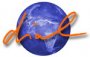 sexta-feira 25 de novembro de 2022, postado por Dial17 de Novembro de 2022 - Brasil de Fato Paraná - Novo governo tem de mudar economia enfrentando a especulação do “mercado”.Desde a eleição, o atual presidente e candidato derrotado Jair Bolsonaro sumiu e o país parece estar sem governo até 31 de dezembro. Até por isso, muito das especulações e do sobe-e-desce da economia vêm sendo atribuídos a falas do presidente eleito, Lula. Numa disputa em que os chamados “mercados” e mesmo a imprensa corporativa pretendem enjaular o próximo presidente para que ele não faça mudanças na economia prometidas em campanha.Num momento em que os truques de Bolsonaro para tentar ganhar a eleição já começam a dar com os burros n’água, com, por exemplo, alta nos preços, depois de uma deflação ocasionada pela tirada de impostos dos combustíveis dos estados. Além dos muitos furos no orçamento do ano que vem, enviado por Bolsonaro, que o novo governo vem tentando enfrentar desde já.O discurso do presidente eleito contra a fome, no encontro com parlamentares aliados em Brasília, por exemplo, no último dia 10, foi usado nessa especulação, por conta de uma suposta flexibilidade fiscal e o rompimento do teto de gastos para garantir dinheiro para programas sociais.“Qual é a regra de ouro deste país? É garantir que nenhuma criança vá dormir sem tomar um copo de leite e acorde sem ter um pão com manteiga para comer todo dia. Essa é a nossa regra de ouro”, disse Lula. O discurso “assustou” o mercado especulativo e fez o índice Bovespa cair 3% e o dólar subir para R$ 5,32 em um dia.PressãoPara a economista Juliane Furno, o sistema financeiro, que vem especulando a respeito das decisões que Lula tomará na economia, irá cumprir um papel de pressão política. “O mercado vai fazer o que já fez em outros governos Lula, que é pressionar politicamente o governo. O que provavelmente eles irão defender é uma estabilidade nos preços, com controle da inflação e pressionar para um controle dos gastos do estado”, afirma.O presidente eleito ainda não confirmou os nomes para comandar a economia e negocia com o Congresso um Projeto de Emenda à Constituição (PEC) para garantir o pagamento de 600 reais do Auxílio Brasil em 2023. Os nomes de Pérsio Arida e André Lara Resende, mais liberais, e de Nelson Barbosa e Guilherme Mello, mais ligados ao PT, formam o grupo de trabalho econômico no governo de transição.Com a pluralidade de visões da equipe econômica de transição, reunindo nomes históricos ligados ao PSDB, caso de Lara Resende e Pérsio Arida, Furno reflete que algumas linhas deverão ser seguidas. “Temos dois nomes mais ligadas ao PT, o Pérsio Arida, que é mais liberal, e o Lara Resende, que é um crítico do teto de gastos. O que esse grupo irá desenhar em curto prazo é uma fuga do teto de gastos, em médio prazo é uma nova regra fiscal, que possibilite uma meta de gastos, e não só de contenção”, reflete.Com o orçamento reduzido em diversas áreas sociais, como o Farmácia Popular, Auxílio Brasil, e até para a saúde, o desafio do futuro governo será garantir promessas de campanha como o aumento do salário mínimo e a recuperação de programas sociais, com um orçamento apertado, apresentado pelo governo Bolsonaro.Estado de tragédiaEm entrevista para uma rádio de Curitiba, o deputado federal e membro do grupo do Planejamento, Orçamento e Gestão, Ênio Verri, afirmou que o orçamento federal para 2023, elaborado pelo governo Bolsonaro, é trágico.“O orçamento de 2023 está em estado de tragédia, teremos enormes desafios. Com o teto de gastos, está faltando, para atingirmos o mínimo necessário, 15 bilhões”, disse.Verri ainda afirmou que a prioridade do novo governo será a manutenção do Auxílio Brasil, recuperar obras paradas e o retorno do Farmácia Popular. “O desafio que nós temos é garantir o Auxílio Brasil, garantir o aumento do salário mínimo, garantir os recursos para saúde, recuperar o Farmácia Popular e recuperar as obras paradas’’, afirmou.Entenda o que está em jogo agora Teto de gastos: Criado no governo Temer por uma emenda constitucional, o teto de gastos impede que o governo aumente seus gastos primários além da inflação por 20 anos desde a adoção da medida. Resumindo, não pode aumentar despesas com saúde, educação etc. É bom lembrar que a medida não impede o aumento das despesas com juros, o que beneficia os bancos e o tal “mercado”. Salário mínimo e auxílios: Nos últimos quatro anos, não houve aumento real do salário mínimo. Lula está tentando negociar com o Congresso medidas para voltar a dar aumento para o salário, além de garantir a continuidade do Bolsa Família e dos Auxílios Emergenciais maiores, que não têm recursos previstos no orçamento. Geração de empregos: Outro ponto importante, é conseguir recursos para programas como o Minha Casa Minha Vida para a geração de empregos no país. A queda na taxa de desemprego nos últimos meses está ligada principalmente ao crescimento do trabalho informal e com salários mais baixos.Edição: Frédi Vasconcelos e Lia Bianchini.https://www.brasildefatopr.com.br/2022/11/17/desafios-de-lula-passam-por-aumentar-salarios-e-garantir-auxilios.As opiniões expressas nos artigos e comentários são da exclusiva responsabilidade dos respectivos autores e não representam, necessariamente, as opiniões da redacção de AlterInfos ou de Dial. Comentarios injuriosos o insultantes serán borrados sin previo aviso.